Предварительные итоги Всероссийской сельскохозяйственной переписи обсудили сегодня на круглом столе: «Сельхозперепись: данные, которые ждут», организованном Росстатом. В мероприятии принял участие первый заместитель Министра сельского хозяйства Джамбулат Хатуов. Он отметил высокую важность переписи для понимания ситуации в отрасли и оценки динамики развития агропромышленного комплекса. При этом первый замминистра подчеркнул значимость учета хозяйств населения для расширения статистических данных, точного учета поголовья сельхозживотных и объема реализуемой продукции. По его словам, ЛПХ не только решают вопрос занятости населения, но и производят существенные объемы сельхозпродукции, в том числе товарной, доля которой при развитии кооперации и правильном подходе к ведению бизнеса может возрасти. В настоящее время в личных подсобных хозяйствах выращивается порядка 65% картофеля, 54% овощей открытого грунта, 64% плодов и ягод, 36% молока и 19% мяса.Полученные в 2021 году данные позволят в динамике оценить, как изменилась жизнь людей на селе, выработать актуальные программы поддержки сельских территорий, крупных предприятий и малого агробизнеса. Информация по итогам переписи станет основой для управления социально-экономическими процессами в регионах и стране, а также определит вектор развития на ближайшие годы.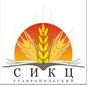                                          355035, РФ, г. Ставрополь, ул. Мира 337     тел/факс (8652) 35-30-90, 35-82-05,75-21-02,75-21-05   www.stav-ikc.ru, e-mail: gussikc@yandex.ruГКУ «Ставропольский СИКЦ»Информационный листок ИТОГИ СЕЛЬХОЗПЕРЕПИСИ ПОЗВОЛЯТ ОЦЕНИТЬ ДИНАМИКУ РАЗВИТИЯ АПК И ВЫРАБОТАТЬ ПРОГРАММЫ ПОДДЕРЖКИ ОТРАСЛИ